Zlomky – pracovní list 11. Napiš nebo načrtni, co si představíš, když slyšíš slovo ZLOMEK.Proveď sebehodnocení. Vybarvi část čtyřlístku podle toho, kolik si myslíš, že máš z pracovního listu správně. Stejně to budeš dělat na každém pracovním listu. Pokud píšeš metodou volného psaní, zhodnoť, nakolik jsi využil/a celý určený čas k psaní. sebehodnocení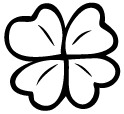 1.2 Zlomky – pracovní list 21. Připrav si pomůcku na znázorňování zlomků. Narýsuj na čtvrtku kruh o stejném poloměru jako na pracovním listu a vystřihni jej. Podle této šablony vystřihni 4 kruhy z barevných papírů. Překládáním na poloviny a stříháním rozděl papíry takto:a) zelený na dvě poloviny		b) červený na čtyři čtvrtinyc) modrý na osm osmin			d) hnědý na šestnáct šestnáctin2. Skládej na tento bílý kruh nebo na bílou šablonu různé části barevných kruhů tak, aby jej úplně pokryly a nepřekrývaly se. 3. Z částí barevných kruhů sestavuj celek. Zapiš pomocí zlomků podle vzoru. sebehodnocení1.3 Zlomky – pracovní list 31. Připrav si pomůcku na znázorňování zlomků. Narýsuj na bílou čtvrtku kruh o stejném poloměru jako na obrázku v úloze 2 a vystřihni jej. Podle této šablony vystřihni 3 kruhy z barevných papírů. Překládáním na poloviny a třetiny a poté stříháním papíry rozděl takto:a) tmavě modrý na tři třetiny		b) žlutý na šest šestinc) oranžový na dvanáct dvanáctin.2. Pomocí níže uvedené šablony vystřihni 2 kruhy z barevných papírů. Překládáním 
a stříháním rozděl takto:a) tmavě zelený na pět pětin			b) fialový na deset desetin.3. Skládej části barevných kruhů na bílou šablonu a oprav chyby.a)		b) 		c) 		d)sebehodnocení